Dodawanie w zakresie 100.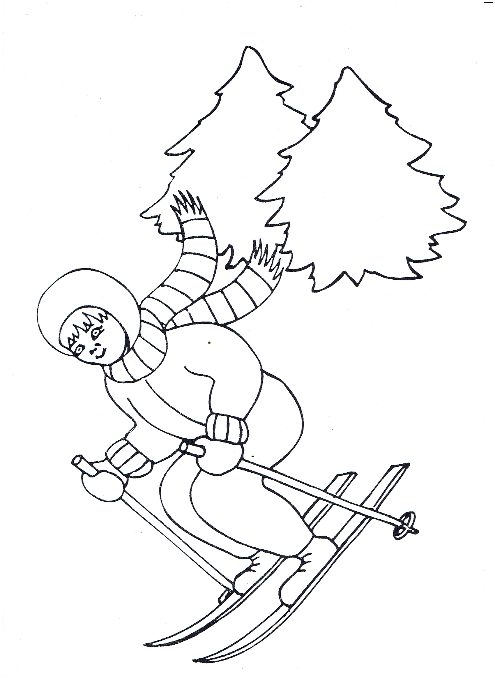 Wykonaj obliczenia. Następnie uporządkuj wyniki od najmniejszego do największego. Wpisz do tabelki litery przyporządkowane poszczególnym wynikom, a powstanie hasło dotyczące bezpiecznych zabaw zimowych.10 + 10 = ….. (Z)                     5 + 5 = ….. (J)    40 + 40 = ….. (C)5 + 20 = ….. (D)                       23 + 37 = …..(A)                        45 + 45 = ….. (H)30 + 20 = ….. (A)                     12 + 18 = …..(A)                        20 + 45 = ….. (R)40 + 30 = ….. (T)                      25 + 30 = …… (N)40 + 35 = …… (A)15 + 25 = ….. (N)                     11 + 4 = …… (A)Wyniki Hasło